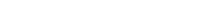 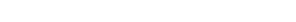 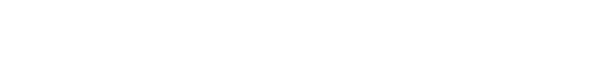 Your  Organization's  LetterheadMonth  Day,  Year  First  Name  Last  Name  Company  Name  Street  Address  City,  State,  Zip  Courtesy  Title  (Mr./Ms./Mrs.)  Last  Name  On  behalf  of  XYZ  Organization,  I  would  like  to  thank  you  for  your  contribution  of 
$_____________.  Your  financial  support  helps  us  continue  in  our  mission  and  the 
assist  those  in  our  community.  The  generous  support  of  individuals  like  you  makes  it  possible  for  our  organization  to 
exist  and  to  make  the  community  a  great  place  to  live.  Thank  you  again  for  your  support!  Sincerely,  Insert  Your  Signature  Typed  Name  of  Signer  